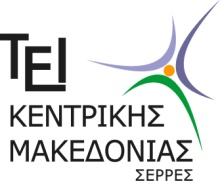 Αίτηση ΥποψηφιότηταςΤΕΙ ΚΕΝΤΡΙΚΗΣ ΜΑΚΕΔΟΝΙΑΣ - ΣΧΟΛΗ ΤΕΧΝΟΛΟΓΙΚΩΝ ΕΦΑΡΜΟΓΩΝΤΜΗΜΑ      	ΠΟΛΙΤΙΚΩΝ  ΜΗΧΑΝΙΚΩΝ  ΤΕ   &   ΜΗΧΑΝΙΚΩΝ   ΤΟΠΟΓΡΑΦΙΑΣ ΚΑΙ    ΓΕΩΠΛΗΡΟΦΟΡΙΚΗΣ    ΤΕΠ.Μ.Σ.            	ΕΠΕΜΒΑΣΕΙΣ ΣΕ ΥΦΙΣΤΑΜΕΝΑ ΚΤΙΡΙΑ ΚΑΙ ΑΣΤΙΚΑ ΣΥΝΟΛΑ: ΕΝΙΣΧΥΣΕΙΣ,  ΕΠΑΝΑΧΡΗΣΗ ΚΑΙ ΧΩΡΙΚΕΣ ΑΝΑΠΛΑΣΕΙΣΤαχ. Δ/νση   	Τέρμα Μαγνησίας, T.K. 62124, ΣέρρεςΤηλέφωνο	23210 49107Fax		23210 49154Email 		dpt_geomatics@teicm.gr , tpde@teicm.gr Ημερομηνία υποβολής αίτησης ……………………. Στοιχεία Υποψηφίου/αςΕπώνυμο …………….…………..…………………………………………Όνομα ..……………………………………..…………….…………………Όνομα Πατέρα  …………………..…….……………………….………Διεύθυνση επικοινωνίας (με ΤΚ):……………………………………………………..……………………………  Τηλέφωνο σταθερό: ………………………………………………….Τηλέφωνο κινητό: ………………………………………………………E – mail: ……………………………………………………………………..Προπτυχιακές σπουδές Ίδρυμα………………………………………………………..……………… Έτος Αποφοίτησης …………..…………………………………..…… Τμήμα ……………………………………………………………………..… Βαθμός Πτυχίου………………………..……………………………..… Άλλες προπτυχιακές σπουδές ……………………………………………………………………..……………. Μεταπτυχιακές σπουδές…………………………………….………  Προς τη Γραμματεία του Μεταπτυχιακού Προγράμματος Σπουδών «Επεμβάσεις σε υφιστάμενα κτίρια και αστικά σύνολα: ενισχύσεις, επανάχρηση και χωρικές αναπλάσεις».Παρακαλώ δεχτείτε την αίτησή μου για την υποψηφιότητά μου στο ΠΜΣ «Επεμβάσεις σε υφιστάμενα κτίρια και αστικά σύνολα: ενισχύσεις, επανάχρηση και χωρικές αναπλάσεις».ΚΑΤΕΥΘΥΝΣΗ   Α1                      Α2Συνημμένα υποβάλλω: 1.Έντυπη αίτηση υπογεγραμμένη από τον υποψήφιο. Η  αίτηση είναι διαθέσιμη στην ιστοσελίδα του προγράμματος στη διεύθυνση: http://civilgeo.teicm.gr/pms/2.Αναλυτικό βιογραφικό σημείωμα3.Αντίγραφο πτυχίου / διπλώματος (με την αντίστοιχη αναγνώριση του Δ.Ο.Α.Τ.Α.Π., αν προέρχεται από πανεπιστήμιο του εξωτερικού)4.Πιστοποιητικό αναλυτικής βαθμολογίας ή Παράρτημα Διπλώματος5.Δύο συστατικές επιστολές, σε χωριστούς, σφραγισμένους και υπογεγραμμένους φακέλους από μέλη ΔΕΠ ή  ΕΠ 6.Αποδεικτικό επαρκούς γνώσης Ξένης Γλώσσας7.Επιστημονικές δημοσιεύσεις ή διακρίσεις (εάν υπάρχουν)8.Αποδεικτικά επαγγελματικής εμπειρίας (εάν υπάρχουν),9.Αποδεικτικό συμμετοχής σε Ευρωπαϊκά προγράμματα ανταλλαγών (εάν υπάρχει)10.Υπεύθυνη δήλωση διπλωματικής εργασίας, όπου να αναγράφονται το θέμα, ο βαθμός και ο/οι επιβλέπων/επιβλέποντες καθηγητές, ή αντίγραφο διπλωματικής εργασίας.Ο/ Η Αιτών/ούσα: (υπογραφή